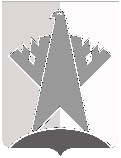 ДУМА СУРГУТСКОГО РАЙОНАХАНТЫ-МАНСИЙСКОГО АВТОНОМНОГО ОКРУГА – ЮГРЫРЕШЕНИЕ23 декабря 2022 года							                                        № 426-нпаг. СургутВ соответствии с Законом Ханты-Мансийского автономного округа – Югры от 18 апреля 2007 года № 39-оз «О градостроительной деятельности на территории Ханты-Мансийского автономного округа – Югры»Дума Сургутского района решила:1.	Внести в решение Думы Сургутского района от 15 июня 2018 года 
№ 473-нпа «Об утверждении Порядка организации и проведения общественных обсуждений или публичных слушаний по проектам в области градостроительной деятельности в Сургутском районе» следующее изменение:пункт 5 раздела 12 приложения к решению изложить в следующей редакции:«5. Протоколы общественных обсуждений или публичных слушаний по проекту правил землепользования и застройки или проекту о внесении изменений в них, заключение о результатах таких общественных обсуждений или публичных слушаний являются обязательным приложением к проекту постановления администрации Сургутского района об утверждении правил землепользования и застройки или о внесении изменений в них.».2.	Решение вступает в силу после его официального опубликования (обнародования).О внесении изменения в решение Думы Сургутского района от 15 июня 2018 года № 473-нпа «Об утверждении Порядка организации и проведения общественных обсуждений или публичных слушаний по проектам в области градостроительной деятельности в Сургутском районе»Председатель ДумыСургутского районаВ.А. Полторацкий23 декабря 2022 годаГлава Сургутского районаА.А. Трубецкой23 декабря 2022 года